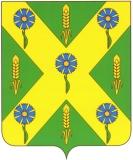 РОССИЙСКАЯ ФЕДЕРАЦИЯ                                                          ОРЛОВСКАЯ ОБЛАСТЬ                                 Новосильский  районный  Советнародных  депутатов303500Орловская обл., г. Новосиль ул.К.Маркса 16                                                                            _______________ _______ _т.2-19-59Р Е Ш Е Н И Е       4 октября  2017  года                                                     №  70 - РСО решении «О передаче Новосильским районом осуществления части полномочий по дорожной деятельности в отношении автомобильных дорог местного значения в границах сельских поселений Новосильского района, по  содержанию автомобильных дорог »   Руководствуясь ч.4 ст.15  Федерального закона от 06.10.2003 года № 131-ФЗ "Об общих принципах организации местного самоуправления в Российской Федерации", Уставом Новосильского района, Новосильский районный Совет народных депутатов РЕШИЛ:  1. Принять решение «О передаче Новосильским районом осуществления части полномочий по дорожной деятельности в отношении автомобильных дорог местного значения в границах сельских поселений Новосильского района, по  содержанию автомобильных дорог».  2. Направить принятое решение главе Новосильского района для подписания и опубликования.  3. Контроль за исполнением принятого решения возложить на комиссию по законодательству и правовому регулированию.      Председатель Новосильскогорайонного Совета народных депутатов                                     К. В. Лазарев                                                                        РОССИЙСКАЯ   ФЕДЕРАЦИЯ                                                                                       ОРЛОВСКАЯ   ОБЛАСТЬ                                    Новосильский районный Совет                              народных депутатов303500Орловская обл.г. Новосиль ул.К.Маркса 16                                                                               т.2-19-59                                             Р Е Ш Е Н И Е  № 775О передаче Новосильским районом осуществления части полномочий по дорожной деятельности в отношении автомобильных дорог местного значения в границах сельских поселений Новосильского района, по  содержанию автомобильных дорог    Принято районным Советом народных депутатов                       3 октября 2017 годаРуководствуясь ч.4 ст.15  Федерального закона от 06.10.2003 года № 131-ФЗ "Об общих принципах организации местного самоуправления в Российской Федерации", Уставом Новосильского района, Новосильский районный Совет народных депутатов РЕШИЛ:1. Передать Петушенскому сельскому поселению осуществление части полномочий по дорожной деятельности в отношении автомобильных дорог местного значения в границах Петушенского сельского поселения Новосильского района, по содержанию автомобильных дорог2. Срок, на который передается осуществление полномочий, по дорожной деятельности в отношении автомобильных дорог местного значения в границах сельских поселений Новосильского района, по содержанию автомобильных дорог, устанавливается соглашением о передаче полномочий.Указанное Соглашение должно заключаться на определенный срок, содержать положения, устанавливающие основания и порядок прекращения его действия.3. Направить принятое решение в Петушенский сельский Совет народных депутатов.4. Решение вступает в силу с момента его принятия.  Председатель Новосильского                        Глава Новосильского района районного Совета народных депутатов                          _________________К. В. Лазарев                   ___________А.И.Шалимов                                                                                                                   «___»___________2017 года                          «___»___________2017 года